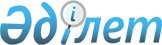 О вопросах подписания Соглашения о зоне свободной торговли между Евразийским экономическим союзом и его государствами-членами, с одной стороны, и Республикой Сербией, с другой стороныРешение Высшего Евразийского экономического совета от 29 мая 2019 года № 8
      Руководствуясь абзацем первым пункта 2 статьи 7 Договора о Евразийском экономическом союзе от 29 мая 2014 года и пунктом 6 Положения о Евразийской экономической комиссии (приложение № 1 к Договору о Евразийском экономическом союзе от 29 мая 2014 года), Высший Евразийский экономический совет решил:
      1. Председателю Коллегии Евразийской экономической комиссии Саркисяну Т.С. подписать Соглашение о зоне свободной торговли между Евразийским экономическим союзом и его государствами-членами, с одной стороны, и Республикой Сербией, с другой стороны, от имени Евразийского экономического союза после завершения государствами – членами Евразийского экономического союза необходимых внутригосударственных процедур. 
      2. Настоящее Решение вступает в силу с даты его официального опубликования. 
      Члены Высшего Евразийского экономического совета:
					© 2012. РГП на ПХВ «Институт законодательства и правовой информации Республики Казахстан» Министерства юстиции Республики Казахстан
				
От Республики
Армения

От Республики
Беларусь

От Республики
Казахстан

От Кыргызской
Республики

От Российской
Федерации
